ІНВЕСТИЦІЙНА ПРОГРАМАкомунального підприємства «Послуга» Прилуцької міської ради Чернігівської областіу сфері поводження з побутовими відходамина 2023-2026 роки(термін дії – 36 місяців)м. ПрилукиЗМІСТстор.1. ІНФОРМАЦІЙНА КАРТКАКомунального підприємства «Послуга» Прилуцької міської ради Чернігівської областідо Інвестиційної програми у сфері поводження з  побутовими відходамина 2023-2026 роки (термін дії – 36 місяців)Загальна інформація про комунальне підприємство «Послуга» Прилуцької міської ради Чернігівської області Загальна інформація про Інвестиційну програму Відомості про інвестиції за Інвестиційною програмою2. ПОЯСНЮВАЛЬНА ЗАПИСКАКомунального підприємства «Послуга» Прилуцької міської ради Чернігівської області до Інвестиційної програми у сфері поводження з побутовими відходамина 2023-2026 роки (термін дії – 36 місяців)2.1.Загальні положення1.1. Ця Інвестиційна програма комунального підприємства «Послуга» Прилуцької міської ради Чернігівської області (інвестиційна складова) на 2023-2025 роки (термін дії – 36 місяців) (далі - «Програма») розроблена відповідно до пунктів 20 - 21 постанови Кабінету Міністрів України від 26 липня 2006 року № 1010 «Про затвердження Порядку формування тарифів на послуги з поводження з побутовими відходами». Назва постанови із змінами, внесеними згідно з постановою КМ № 318 від 27 березня 2019 року (в редакції постанови КМ № 1086 від 20 жовтня 2021 року).1.2. Програма не є цільовою програмою з питань місцевого самоврядування та спрямована на визначення економічно-обґрунтованих витрат комунального підприємства «Послуга» Прилуцької міської ради Чернігівської області на придбання спеціальної техніки для надання послуг з вивезення побутових відходів (інвестиційної складової).2.2. Інформація про підприємствоКомунальне підприємство «Послуга» Прилуцької міської ради Чернігівської області засноване 29 грудня 2009 року за рішенням Прилуцької міської ради (77 сесія 5 скликання) від 29 грудня 2009 року № 9 «Про створення комунального підприємства «Послуга» Прилуцької міської ради Чернігівської області», з державною реєстрацією 29 березня 2010 року-органом реєстрації ВИКОНАВЧИМ КОМІТЕТОМ ПРИЛУЦЬКОЇ МІСЬКОЇ РАДИ ЧЕРНІГІВСЬКОЇ ОБЛАСТІ за номером  реєстрації 1 062 102 0000 000958.Згідно рішення виконавчого комітету Прилуцької міської ради від 21 травня 2013 року № 241 «Про визначення виконавця послуг з вивезення побутових відходів у місті Прилуки»  комунальне підприємство «Послуга» Прилуцької міської ради Чернігівської області визначене виконавцем послуг з вивезення та захоронення побутових відходів.Згідно Статуту комунальне підприємство «Послуга» Прилуцької міської ради Чернігівської області є багатопрофільним підприємством та надає послуги по санітарному очищенню міста, обслуговування міських контейнерних майданчиків, захороненню твердих побутових відходів, надання автотранспортних послуг та ін.2.3. Техніко-економічна оцінка існуючого стану системи поводження з побутовими відходамиСтаттею 50 Конституції України гарантується право кожної людини на безпечне для життя і здоров'я довкілля, що обумовлює необхідність розробки ефективної соціально – економічної політики, найважливішими і обов’язковими елементами якої є розробка стратегій раціонального природокористування і механізмів управління екологічною безпекою.Однією з невирішених проблем, яка постійно погіршується, є проблема утворення, накопичення та утилізація твердих побутових відходів (далі - ТПВ): їх кількість постійно зростає, склад розширюється, що в свою чергу потребує постійного дослідження та вирішення питання цієї сфери діяльності. Одним з основних видів діяльності комунального підприємства «Послуга» Прилуцької міської ради Чернігівської області є збирання безпечних відходів (збирання та перевезення твердих побутових відходів).Загальний обсяг перевезення відходів автотранспортними засобами комунального підприємства «Послуга» Прилуцької міської ради Чернігівської області на сміттєзвалище Прилуцького МВВ твердих побутових відходів, що знаходиться за адресою: перший кілометр автодороги Прилуки – Варва, з правої сторони від автодороги на відстані 650 метрів (земельна ділянка на території Дідовецької сільської ради Прилуцького району Чернігівської області), за 2022 рік склав 22,8 тис. тонн.Для надання послуг з вивезення твердих побутових відходів КП «Послуга» залучає в основному 10 одиниць спеціалізованих транспортних засобів. Середній термін експлуатації автомобілів – сміттєвозів складає 17 років. Так, сміттєвоз ЗІЛ-130 КО 431(СВ4733АР) експлуатується з 1975 р.,  МАЗ-53371 КО 427 (СВ4731АР)- з 2002 р., Renault Midlum 190.10 (СВ4715АР) - з 2008 р., Renault Midlum 190.10 (СВ5035АР) - з 2008 р., сміттєвоз багатоцільова вантажівка Renault Lander 380 (СВ5262АР) - з 2008 р., сміттєвоз КАМАЗ 55111 (СВ5033АР) - з 2008 р., ГАЗ-3309 (СВ1785ВН) - з 2015р., ГАЗ-3307 (СВ5674ВН) - з 1993 р., сміттєвоз СБМ 302-1 МАЗ 4381N2 (СВ8171ВК) - з 2017, сміттєвоз АТ – 2122 МАЗ-4371N2 (СВ5306СА) - з 2018 р.Для забезпечення своєчасного вивезення ТПВ, підтримання території Прилуцької територіальної громади в належному санітарному стані, підприємству необхідно мати в наявності автопарк сміттєвозів в належному технічному стані. Тому, з метою повного та якісного надання послуг зі збирання та вивезення побутових відходів в Інвестиційну програму закладено придбання спеціального вантажного автомобіля (сміттєвоза) для вивезення ТПВ у кількості 1 одиниці. Основний обсяг ТПВ накопичується населенням. Збирання ТПВ здійснюється контейнерним та безконтейнерним методами. Підприємство застосовує контейнерну, з використанням сміттєвозів з боковою загрузкою, та безконтейнерну, що передбачає ручне завантаження, з використанням сміттєвозів з задньою загрузкою, систему збирання  побутових відходів від мешканців та юридичних осіб.Згідно постанови КМУ від 26 липня 2006 року за № 1010 (зі змінами) планування складової частини зазначеного прибутку, що передбачається для здійснення заходів Інвестиційної програми, провадиться відповідно до Інвестиційної програми підприємства у сфері поводження з побутовими відходами, затвердженої згідно з його установчими документами і погодженої з уповноваженими органами в установленому порядку.Відповідно проведеному плановому розрахунку тарифу на вивезення ТПВ визначено плановий прибуток підприємства, який в подальшому передбачено, як інвестиції на покращення надання послуг з вивезення відходів. Розроблено план капітальних інвестицій підприємства (після сплати податку на прибуток), який планується здійснювати шляхом акумулювання протягом 36 місяців власних коштів з моменту застосування нового тарифу.Загальний обсяг інвестицій складає 2825,0 тис. грн.2.4. Мета та основні завдання ПрограмиМетою Програми є впровадження на території Прилуцької територіальної громади європейського досвіду управління відходами за рахунок зменшення екологічного та санітарно-епідеміологічного навантаження на природне навколишнє середовище.2.5. Заходи ПрограмиЗаходами Інвестиційної програми є:- закупівля спецтехніки для вивезення побутових відходів – 1 одиниці сучасного спеціалізованого автомобіля – сміттєвоза з заднім завантаженням АТ-2131 (виробник: Альфатекс, Україна) з об'ємом бункера 11 м3 на базі шасі МАЗ-4381 (ЄВРО-5) з встановленим відвалом поворотним гідравлічним з шириною прибирання 2,7 м, 2022 року випуску, вартістю 3 390 000,00 грн. з ПДВ./1 одиницю. грн. (комерційна пропозиція ВКП «Альфатекс»). Сума інвестиції на придбання сміттєвоза складає 2 825 000,00 грн. (вартість сміттєвоза без ПДВ).Сума інвестиції на придбання сміттєвоза приведений на прикладі конкретного автомобіля:Сміттєвоз з заднім завантаженням АТ-2131, з об'ємом бункера 11 м3 на базі шасі МАЗ-4381 (ЄВРО-5) з встановленим відвалом поворотним гідравлічним з шириною прибирання 2,7м, 2022 року випуску. Сміттєвоз надає можливість як ручного завантаження сміття у бункер (подворове збирання) так і механізованого збирання з євро-контейнерів 60 л, 120 л, 240 л та 1,1 м³ та ущільнення сміття з коефіцієнтом ущільнення до 6:1.Сміттєвози АТ-2131 (11 м3) на шасі МАЗ-4381 із заднім завантаженням призначені для механізованого завантаження твердих побутових відходів з контейнерів в бункер, їх ущільнення, транспортування та розвантаження в місцях утилізації. Обсяг бункера становить 11,0 м3. Переваги сміттєвоза: металева конструкція бункера сміттєвоза виготовлена за допомогою лазерного різання і листогибів з електронним управлінням, що забезпечує дотримання геометричних розмірів в процесі виробництва і герметичність при експлуатації, а також жорсткість конструкції при невеликому власній вазі; металеві деталі проходять ретельну антикорозійну обробку, яка забезпечує привабливий зовнішній вигляд і захист від корозії протягом довгострокової експлуатації; в сміттєвозі використовується гідравлічне обладнання, виключно європейських виробників, яке має підвищений термін експлуатації і дозволяє збільшити коефіцієнт пресування; сміттєвоз має високу маневреність і малі габаритні розміри; сміттєвоз простий в експлуатації і винятково надійний. Пристрій для завантаження дозволяє здійснювати захоплення металевих і пластикових євроконтейнерів об'ємом від 0,06 м3 до 1.1 м3 .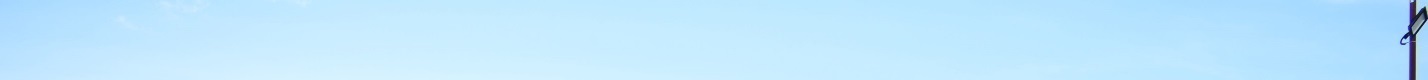 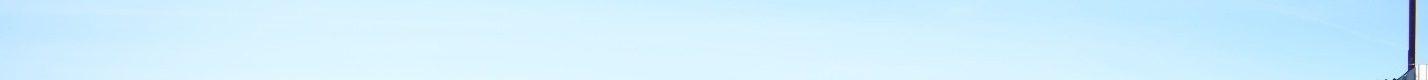 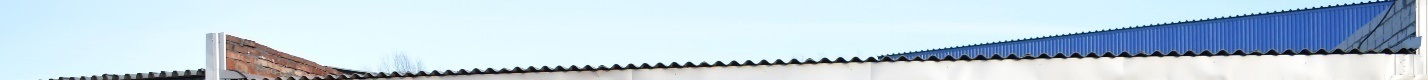 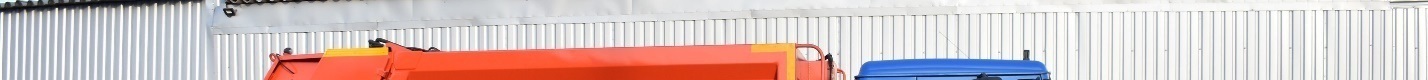 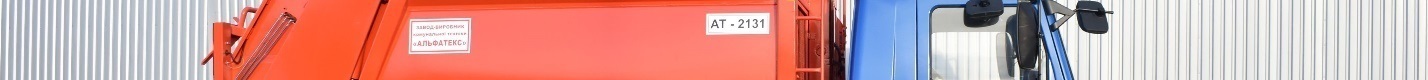 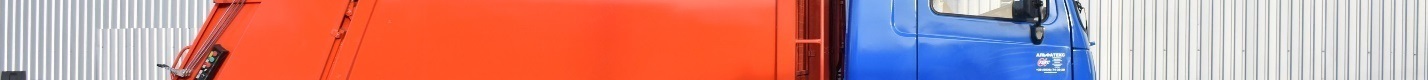 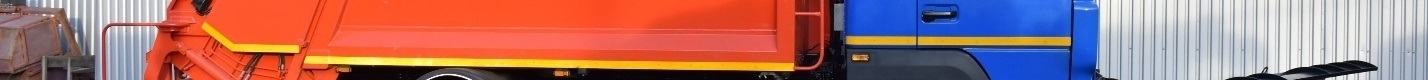 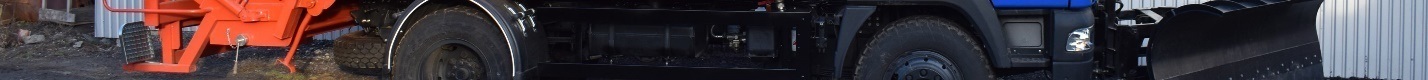 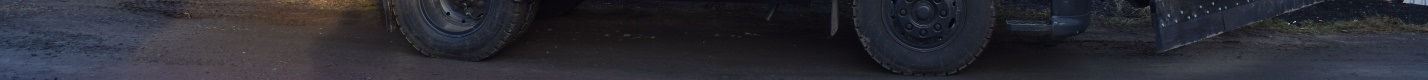 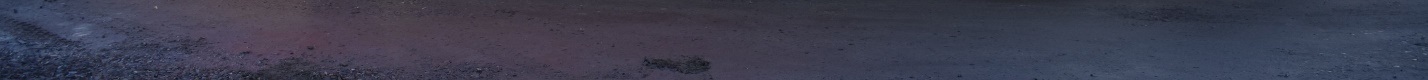 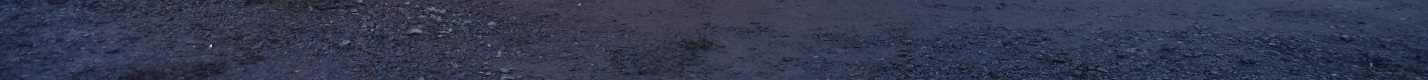 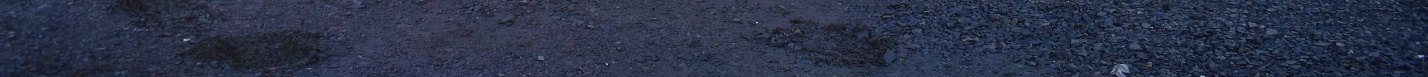 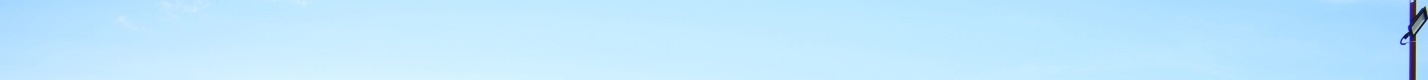 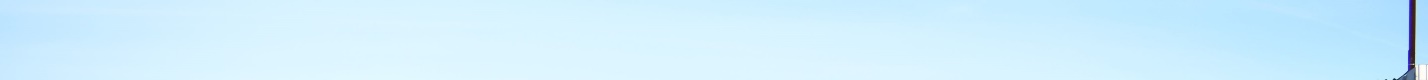 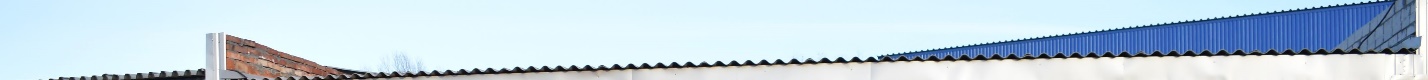 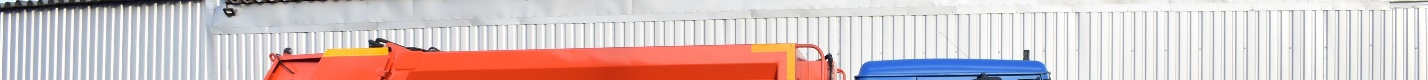 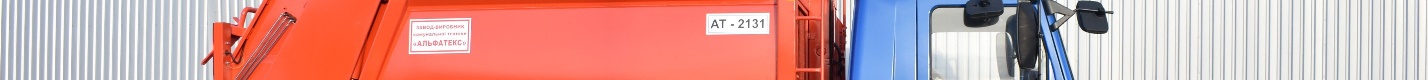 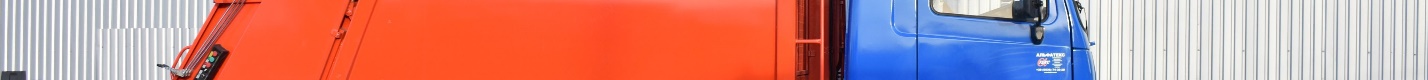 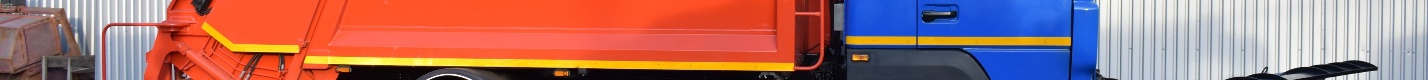 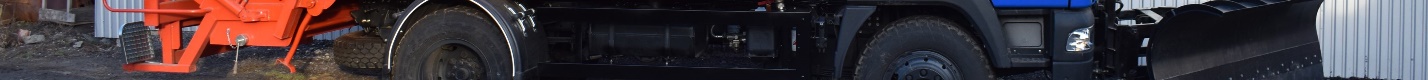 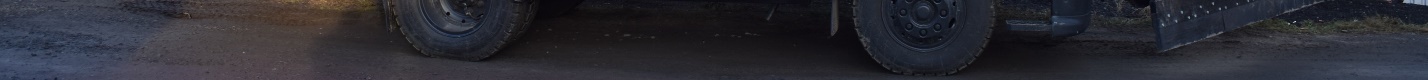 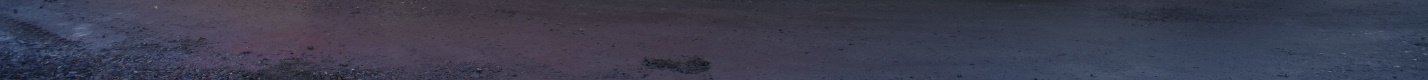 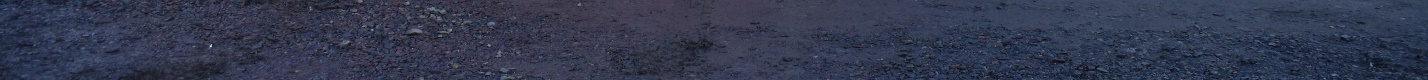 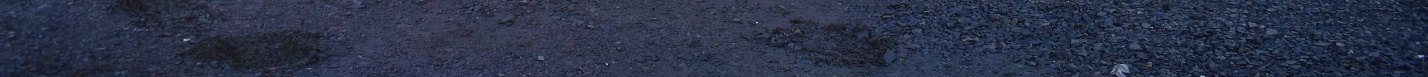 Технічні характеристики сміттєвозаБазове шасі МАЗ-4381Потужність двигуна -190 к.с.Тип палива - ДизельКолісна база - 3700 ммШини - 8,25 R20Паливний бак - 130 лМісткість бункеру для сміття - 11,0 м3Система завантаження відходів - Механізована, задня,Режими роботи пресувальної плити -Ручний,-напівавтоматичний-автоматичний циклТип привода робочих органів - Електро - гідравлічнийЗавантаження контейнерів 60 л - 1100 лВантажопідйомність маніпулятора 700 кгКоефіцієнт ущільнення сміття 7:1Маса завантажених ТПВ 5550 кгРозвантаження ТВП з бункера виштовхуючою плитою2.6. Розрахунок річного прибутку для здійснення капітальних вкладеньВідповідно до планового розрахунку тарифу на послуги з поводження з побутовими відходами (вивезення побутових відходів та захоронення побутових відходів) визначено плановий прибуток підприємства, який в подальшому передбачено використовувати як інвестиції на покращення якості надання послуг.Розроблено фінансовий план використання коштів для виконання Інвестиційної програми на 2023– 2026 роки (термін дії – 36 місяців) ( після сплати податку на прибуток), який планується почати здійснювати з моменту введення нового тарифу.2.7. Розрахунок строку виконання плану інвестиційРічний прибуток, що залишається в розпорядженні підприємства після сплати податку на прибуток: 753,8 тис. грн.Річна сума амортизації: 187,8 тис. грн.Загальна річна сума капітальних інвестицій: 941,6 тис. грн.Середньомісячна сума інвестицій: 941,6  тис. грн/12 міс. = 78,5 тис. грн.Строк виконання інвестиційної програми:2825,0 тис. грн / 78,5 грн = 36 міс.2023 рік (липень – грудень) -  470,9 тис. грн.2024 рік - 941,6 тис. грн.2025 рік - 941,6 тис. грн.2026 рік (січень - червень) - 470,9 тис. грн.Завершення акумулювання коштів – червень 2026 року.Зміна строків виконання Інвестиційної програми можлива у випадку значних інфляційних процесів, які призведуть до зниження рівня прибутку та збільшення вартості транспортного засобу.2.8. Фінансове забезпечення виконання ПрограмиФінансування заходів Програми планується здійснити за рахунок планованого прибутку та амортизації основних виробничих засобів (обсягу коштів, необхідних для відтворення і розвитку основних засобів, які підлягають амортизації), згідно з постановою Кабінету Міністрів України від 26 липня 2006 року №1010). 2.9. Очікувані результати виконання ПрограмиІнвестиційна програма виконана на підставі:- Закону України «Про основні засади (стратегію) державної екологічної політики України на період до 2030 року»;- Закону України «Про відходи»;- постанови КМУ від 26 липня 2006 року №1010 «Про затвердження Порядку формування тарифів на послуги з вивезення побутових відходів».Інвестиційна програма комунального підприємства «Послуга» Прилуцької міської ради Чернігівської області у сфері поводження з побутовими відходами на 2023-2026 роки (термін дії – 36 місяців)  спрямована на виконання якісних послуг з вивезення відходів та дозволить:- покращити санітарний та екологічний стан міста Прилуки та території Прилуцької територіальної громади;- своєчасно та в повній мірі виконувати зобов’язання щодо вивозу та утилізації ТПВ.2.10. Фінансовий план використання коштів для виконання Інвестиційної програми комунального підприємства «Послуга» Прилуцької міської ради Чернігівської області у сфері поводження з побутовими відходами на 2023-2026 роки (термін дії – 36 місяців)Планом використання коштів для виконання Інвестиційної програми у сфері поводження з побутовими відходами на 2023-2026 роки (термін дії – 36 місяців) передбачено здійснення заходів щодо закупівлі сміттєвоза та здійснення видатків в розрізі років виконання програми. Директор КП «Послуга» Прилуцької МР                                                Р.Ю. НІЯЗОВНачальник ПЕВ КП «Послуга» Прилуцької МР		            І.М. НОВАКПОГОДЖЕНОрішення виконавчого комітету міської ради  (найменування органу місцевого самоврядування)від _____________________________________________________________________________________________________________________________________________М.П.ЗАТВЕРДЖЕНОДиректор КП «Послуга» Прилуцької МР Чернігівської області                                                Р.Ю. Ніязов                        (підпис)                           (П.І.Б.)«_____» ______________ 20 ____ рокуМ.П.1Інформаційна картка комунального підприємства «Послуга» Прилуцької міської ради Чернігівської області до Інвестиційної програми у сфері поводження з побутовими відходами на 2023-2026 роки (термін дії – 36 місяців)31.1.Загальна інформація про  комунальне підприємство «Послуга» Прилуцької міської ради Чернігівської області31.2.Загальна інформація про Інвестиційну програму41.3.Відомості про інвестиції за Інвестиційною програмою42Пояснювальна записка комунального підприємства «Послуга» Прилуцької міської ради Чернігівської області до Інвестиційної програми у сфері поводження з побутовими відходами на 2023-2026 роки(термін дії – 36 місяців)52.1Загальні положення52.2Інформація про підприємство52.3Техніко-економічна оцінка існуючого стану системи поводження з побутовими відходами5-62.4Мета та основні завдання Програми62.5Заходи Програми6-82.6.Розрахунок річного прибутку для здійснення капітальних вкладень82.7Розрахунок строку виконання плану інвестицій82.8Фінансове забезпечення виконання Програми82.9Очікувані результати виконання Програми82.10Фінансовий план використання коштів для виконання Інвестиційної програми на 2023– 2026 роки (термін дії – 36 місяців)9-10Найменування суб’єкта господарювання Комунальне підприємство «Послуга» Прилуцької міської ради Чернігівської області (скорочена назва КП «Послуга» Прилуцької МР)Рік заснування Орган державної реєстраціїВИКОНАВЧИЙ КОМІТЕТ ПРИЛУЦЬКОЇ МІСЬКОЇ РАДИ ЧЕРНІГІВСЬКОЇ ОБЛАСТІ Номер і дата реєстрації 1 062 102 0000 000958        29 березня 2010 рокуФорма власності Комунальна власність Місце знаходження17500, Чернігівська обл., Прилуцький р-н, м. Прилуки, вул. Білецького - Носенка, б. 7Код за ЄДРПОУ 36979569Прізвище, ім’я, по батькові посадової особи суб’єкта господарювання, посадаНіязов Руслан Юсупович - директорТел., факс, е-mail  +380991689588, +380506358044; +380668441712 kpposluga@ukr.netОсновний вид діяльностіПослуга з поводження з твердими  побутовими відходами  КВЕД  38.11-збирання безпечних відходів (основний)Додатковий вид діяльності 38.21 Оброблення та видалення безпечних відходів39.00 Інша діяльність щодо поводження з відходамиПраво на виконання послуг з вивезення відходів (№, дата видачі)Рішення виконавчого комітету Прилуцької міської ради від 21 травня 2013 року № 241 «Про визначення виконавця послуг з вивезення побутових відходів у місті Прилуки» Статутний капітал суб’єкта господарювання, тис. грн19 992 599 грн.46 коп.Обсяг вивезення твердих побутових відходів (транспортом підприємства) за попередній 2022 рік, тис. т.22,8Обсяг захоронення твердих побутових відходів на сміттєзвалищі Прилуцького МВВ за 2022 рік, тис. т24,4Амортизаційні відрахування за останній звітний 2022 рік за даними бухгалтерського обліку, тис. грн., у тому числі:1011,0вивезення ТПВ (тис. грн.)656,1Планові амортизаційні відрахування на 2023 рік, тис. грн.1287,6вивезення ТПВ (тис. грн.)628,8Цілі Інвестиційної програми1) Підвищення рівня надійності та забезпечення ефективного та своєчасного надання послуг з вивезення побутових відходів.2) Покращення якості надання послуг з поводження з побутовими відходами через застосування сучасного сміттєвоза, що дозволить проводити завантаження ТПВ без засмічення території та з меншою кількістю викидів СО.3) Запобігання шкідливому впливу побутових відходів на навколишнє природне середовище та здоров’я людини.4) Поліпшення екологічної ситуації на території Прилуцької територіальної громади шляхом придбання сучасної техніки для вивезення твердих побутових відходів.5) Покращення санітарного стану м. Прилуки та територіальної громади в цілому.6) Покращення умов проживання мешканців та відпочиваючих.Строки реалізації Інвестиційної програми2023-2026 роки (термін дії – 36 місяців)Головні етапи реалізації Інвестиційної програмиГоловними етапами запланованих заходів є: 1. Накопичення коштів 2. Вибір постачальників 3. Реалізація заходів інвестиційної програмиМожливі ризикиІснує вірогідність збільшення на законодавчому рівні ставок екологічного податку, падіння купівельної спроможності гривні через інфляційні процесиПідстава для складання Інвестиційної програмиПункт 20, 21 постанови Кабінету Міністрів України від 26 липня 2006 року № 1010Загальний обсяг інвестицій, тис. грн2825,0власні кошти-позичкові кошти-залучені кошти-бюджетні кошти -інші заходи (частина прибутку на розвиток підприємства – інвестиційна складова тарифу)2825,0Напрямки використання інвестицій (у % від загального обсягу інвестицій):100 %Нове будівництво -Реконструкція-Капітальний ремонт-Технічне переоснащення-Придбання основних заходів виробничого призначення100 %Повернення позичкових та інших залучених коштів-Заходи з підвищення екологічної безпеки та охорони навколишнього середовища-Заходи щодо підвищення якості надання послуг та рівня організації виробництва-Інші заходи-№ з/п Найменування заходів (пооб'єктно)Фінансовий план використання коштів на виконання Інвестиційної програми за джерелами фінансування, тис. грн (без ПДВ)Фінансовий план використання коштів на виконання Інвестиційної програми за джерелами фінансування, тис. грн (без ПДВ)Фінансовий план використання коштів на виконання Інвестиційної програми за джерелами фінансування, тис. грн (без ПДВ)Фінансовий план використання коштів на виконання Інвестиційної програми за джерелами фінансування, тис. грн (без ПДВ)Фінансовий план використання коштів на виконання Інвестиційної програми за джерелами фінансування, тис. грн (без ПДВ)Фінансовий план використання коштів на виконання Інвестиційної програми за джерелами фінансування, тис. грн (без ПДВ)Графік здійснення заходів та використання коштів на плановий та прогнозний періоди, тис. грн (без ПДВ)Графік здійснення заходів та використання коштів на плановий та прогнозний періоди, тис. грн (без ПДВ)Графік здійснення заходів та використання коштів на плановий та прогнозний періоди, тис. грн (без ПДВ)Графік здійснення заходів та використання коштів на плановий та прогнозний періоди, тис. грн (без ПДВ)№ з/п Найменування заходів (пооб'єктно)загальна сума з урахуванням:з урахуванням:з урахуванням:з урахуванням:з урахуванням:прогнозний періодпрогнозний періодпрогнозний періодпрогнозний період№ з/п Найменування заходів (пооб'єктно)загальна сума аморти заційні відраху ваннявиробничі інвестиції з прибуткупозичкові коштиінші залучені кошти, з них:бюджетні кошти (не підлягають поверненню)№ з/п Найменування заходів (пооб'єктно)загальна сума аморти заційні відраху ваннявиробничі інвестиції з прибуткупозичкові коштиінші залучені кошти, з них:бюджетні кошти (не підлягають поверненню)Липень 2023 – грудень2023(6 міс.)20242025Січень 2026– Червень 2026(6 міс.)№ з/п Найменування заходів (пооб'єктно)загальна сума аморти заційні відраху ваннявиробничі інвестиції з прибуткупозичкові коштиінші залучені кошти, з них:бюджетні кошти (не підлягають поверненню)Липень 2023 – грудень2023(6 міс.)20242025Січень 2026– Червень 2026(6 міс.)1НОВЕ  БУДІВНИЦТВОНОВЕ  БУДІВНИЦТВОНОВЕ  БУДІВНИЦТВОНОВЕ  БУДІВНИЦТВОНОВЕ  БУДІВНИЦТВОНОВЕ  БУДІВНИЦТВОНОВЕ  БУДІВНИЦТВОНОВЕ  БУДІВНИЦТВОНОВЕ  БУДІВНИЦТВОНОВЕ  БУДІВНИЦТВОНОВЕ  БУДІВНИЦТВО1.1.1.2. Усього за розділом 1  Усього за розділом 1 2РЕКОНСТРУКЦІЯРЕКОНСТРУКЦІЯРЕКОНСТРУКЦІЯРЕКОНСТРУКЦІЯРЕКОНСТРУКЦІЯРЕКОНСТРУКЦІЯРЕКОНСТРУКЦІЯРЕКОНСТРУКЦІЯРЕКОНСТРУКЦІЯРЕКОНСТРУКЦІЯРЕКОНСТРУКЦІЯ2.1.2.2. Усього за розділом 2  Усього за розділом 2 3КАПІТАЛЬНИЙ РЕМОНТКАПІТАЛЬНИЙ РЕМОНТКАПІТАЛЬНИЙ РЕМОНТКАПІТАЛЬНИЙ РЕМОНТКАПІТАЛЬНИЙ РЕМОНТКАПІТАЛЬНИЙ РЕМОНТКАПІТАЛЬНИЙ РЕМОНТКАПІТАЛЬНИЙ РЕМОНТКАПІТАЛЬНИЙ РЕМОНТКАПІТАЛЬНИЙ РЕМОНТКАПІТАЛЬНИЙ РЕМОНТ3.1.3.2.Усього за розділом 3Усього за розділом 34ТЕХНІЧНЕ ПЕРЕОСНАЩЕННЯТЕХНІЧНЕ ПЕРЕОСНАЩЕННЯТЕХНІЧНЕ ПЕРЕОСНАЩЕННЯТЕХНІЧНЕ ПЕРЕОСНАЩЕННЯТЕХНІЧНЕ ПЕРЕОСНАЩЕННЯТЕХНІЧНЕ ПЕРЕОСНАЩЕННЯТЕХНІЧНЕ ПЕРЕОСНАЩЕННЯТЕХНІЧНЕ ПЕРЕОСНАЩЕННЯТЕХНІЧНЕ ПЕРЕОСНАЩЕННЯТЕХНІЧНЕ ПЕРЕОСНАЩЕННЯТЕХНІЧНЕ ПЕРЕОСНАЩЕННЯ4.1.4.2.Усього за розділом 4Усього за розділом 45ПРИДБАННЯ ОСНОВНИХ ЗАСОБІВ ВИРОБНИЧОГО ПРИЗНАЧЕННЯПРИДБАННЯ ОСНОВНИХ ЗАСОБІВ ВИРОБНИЧОГО ПРИЗНАЧЕННЯПРИДБАННЯ ОСНОВНИХ ЗАСОБІВ ВИРОБНИЧОГО ПРИЗНАЧЕННЯПРИДБАННЯ ОСНОВНИХ ЗАСОБІВ ВИРОБНИЧОГО ПРИЗНАЧЕННЯПРИДБАННЯ ОСНОВНИХ ЗАСОБІВ ВИРОБНИЧОГО ПРИЗНАЧЕННЯПРИДБАННЯ ОСНОВНИХ ЗАСОБІВ ВИРОБНИЧОГО ПРИЗНАЧЕННЯПРИДБАННЯ ОСНОВНИХ ЗАСОБІВ ВИРОБНИЧОГО ПРИЗНАЧЕННЯПРИДБАННЯ ОСНОВНИХ ЗАСОБІВ ВИРОБНИЧОГО ПРИЗНАЧЕННЯПРИДБАННЯ ОСНОВНИХ ЗАСОБІВ ВИРОБНИЧОГО ПРИЗНАЧЕННЯПРИДБАННЯ ОСНОВНИХ ЗАСОБІВ ВИРОБНИЧОГО ПРИЗНАЧЕННЯПРИДБАННЯ ОСНОВНИХ ЗАСОБІВ ВИРОБНИЧОГО ПРИЗНАЧЕННЯ5.1.Придбання сміттєвоза – 1 од.2825,0563,52261,500094,0амортизація187,8амортизація187,8амортизація93,9амортизація5.1.Придбання сміттєвоза – 1 од.2825,0563,52261,5000376,9прибуток753,8прибуток753,8прибуток377,0прибутокУсього за розділом 5Усього за розділом 52825,0563,52261,50006ІНШІ ЗАХОДИІНШІ ЗАХОДИІНШІ ЗАХОДИІНШІ ЗАХОДИІНШІ ЗАХОДИІНШІ ЗАХОДИІНШІ ЗАХОДИІНШІ ЗАХОДИІНШІ ЗАХОДИІНШІ ЗАХОДИІНШІ ЗАХОДИ6.1.6.2.Усього за розділом 6Усього за розділом 6  Усього за розділами 1  ̶  6  Усього за розділами 1  ̶  67ЗАРАХУВАННЯ КОШТІВ ДО СПЕЦІАЛЬНОГО РЕЗЕРВНОГО ФОНДУЗАРАХУВАННЯ КОШТІВ ДО СПЕЦІАЛЬНОГО РЕЗЕРВНОГО ФОНДУЗАРАХУВАННЯ КОШТІВ ДО СПЕЦІАЛЬНОГО РЕЗЕРВНОГО ФОНДУЗАРАХУВАННЯ КОШТІВ ДО СПЕЦІАЛЬНОГО РЕЗЕРВНОГО ФОНДУЗАРАХУВАННЯ КОШТІВ ДО СПЕЦІАЛЬНОГО РЕЗЕРВНОГО ФОНДУЗАРАХУВАННЯ КОШТІВ ДО СПЕЦІАЛЬНОГО РЕЗЕРВНОГО ФОНДУЗАРАХУВАННЯ КОШТІВ ДО СПЕЦІАЛЬНОГО РЕЗЕРВНОГО ФОНДУЗАРАХУВАННЯ КОШТІВ ДО СПЕЦІАЛЬНОГО РЕЗЕРВНОГО ФОНДУЗАРАХУВАННЯ КОШТІВ ДО СПЕЦІАЛЬНОГО РЕЗЕРВНОГО ФОНДУЗАРАХУВАННЯ КОШТІВ ДО СПЕЦІАЛЬНОГО РЕЗЕРВНОГО ФОНДУЗАРАХУВАННЯ КОШТІВ ДО СПЕЦІАЛЬНОГО РЕЗЕРВНОГО ФОНДУ7.1.Зарахування коштів  Зарахування коштів  Зарахування коштів  Зарахування коштів  Зарахування коштів  Зарахування коштів  Зарахування коштів  Зарахування коштів  Зарахування коштів  Зарахування коштів  Зарахування коштів  7.1.1.7.2.Відсотки на зарахований капіталВідсотки на зарахований капіталВідсотки на зарахований капіталВідсотки на зарахований капіталВідсотки на зарахований капіталВідсотки на зарахований капіталВідсотки на зарахований капіталВідсотки на зарахований капіталВідсотки на зарахований капіталВідсотки на зарахований капіталВідсотки на зарахований капітал7.2.1.Усього за розділом 7Усього за розділом 7Усього за розділами 1  ̶  7Усього за розділами 1  ̶  78ПОВЕРНЕННЯ ПОЗИЧКОВИХ ТА ІНШИХ ЗАЛУЧЕНИХ КОШТІВ, ВИКОРИСТАНИХ НА ОНОВЛЕННЯ ОСНОВНИХ ФОНДІВПОВЕРНЕННЯ ПОЗИЧКОВИХ ТА ІНШИХ ЗАЛУЧЕНИХ КОШТІВ, ВИКОРИСТАНИХ НА ОНОВЛЕННЯ ОСНОВНИХ ФОНДІВПОВЕРНЕННЯ ПОЗИЧКОВИХ ТА ІНШИХ ЗАЛУЧЕНИХ КОШТІВ, ВИКОРИСТАНИХ НА ОНОВЛЕННЯ ОСНОВНИХ ФОНДІВПОВЕРНЕННЯ ПОЗИЧКОВИХ ТА ІНШИХ ЗАЛУЧЕНИХ КОШТІВ, ВИКОРИСТАНИХ НА ОНОВЛЕННЯ ОСНОВНИХ ФОНДІВПОВЕРНЕННЯ ПОЗИЧКОВИХ ТА ІНШИХ ЗАЛУЧЕНИХ КОШТІВ, ВИКОРИСТАНИХ НА ОНОВЛЕННЯ ОСНОВНИХ ФОНДІВПОВЕРНЕННЯ ПОЗИЧКОВИХ ТА ІНШИХ ЗАЛУЧЕНИХ КОШТІВ, ВИКОРИСТАНИХ НА ОНОВЛЕННЯ ОСНОВНИХ ФОНДІВПОВЕРНЕННЯ ПОЗИЧКОВИХ ТА ІНШИХ ЗАЛУЧЕНИХ КОШТІВ, ВИКОРИСТАНИХ НА ОНОВЛЕННЯ ОСНОВНИХ ФОНДІВПОВЕРНЕННЯ ПОЗИЧКОВИХ ТА ІНШИХ ЗАЛУЧЕНИХ КОШТІВ, ВИКОРИСТАНИХ НА ОНОВЛЕННЯ ОСНОВНИХ ФОНДІВПОВЕРНЕННЯ ПОЗИЧКОВИХ ТА ІНШИХ ЗАЛУЧЕНИХ КОШТІВ, ВИКОРИСТАНИХ НА ОНОВЛЕННЯ ОСНОВНИХ ФОНДІВПОВЕРНЕННЯ ПОЗИЧКОВИХ ТА ІНШИХ ЗАЛУЧЕНИХ КОШТІВ, ВИКОРИСТАНИХ НА ОНОВЛЕННЯ ОСНОВНИХ ФОНДІВПОВЕРНЕННЯ ПОЗИЧКОВИХ ТА ІНШИХ ЗАЛУЧЕНИХ КОШТІВ, ВИКОРИСТАНИХ НА ОНОВЛЕННЯ ОСНОВНИХ ФОНДІВ8.1.Погашення тіла кредитуПогашення тіла кредитуПогашення тіла кредитуПогашення тіла кредитуПогашення тіла кредитуПогашення тіла кредитуПогашення тіла кредитуПогашення тіла кредитуПогашення тіла кредитуПогашення тіла кредитуПогашення тіла кредиту8.1.1.8.1.2.……Усього за підпунктом  8.1Усього за підпунктом  8.18.2.Відсотки за  користування кредитними коштамиВідсотки за  користування кредитними коштамиВідсотки за  користування кредитними коштамиВідсотки за  користування кредитними коштамиВідсотки за  користування кредитними коштамиВідсотки за  користування кредитними коштамиВідсотки за  користування кредитними коштамиВідсотки за  користування кредитними коштамиВідсотки за  користування кредитними коштамиВідсотки за  користування кредитними коштамиВідсотки за  користування кредитними коштами8.2.1.8.2.2.Усього за підпунктом 8.2Усього за підпунктом 8.28.3.Виплати за договорами фінансової орендиВиплати за договорами фінансової орендиВиплати за договорами фінансової орендиВиплати за договорами фінансової орендиВиплати за договорами фінансової орендиВиплати за договорами фінансової орендиВиплати за договорами фінансової орендиВиплати за договорами фінансової орендиВиплати за договорами фінансової орендиВиплати за договорами фінансової орендиВиплати за договорами фінансової оренди8.3.1.8.3.2.Усього за підпунктом  8.3Усього за підпунктом  8.38.4.Відсотки за  договорами фінансової орендиВідсотки за  договорами фінансової орендиВідсотки за  договорами фінансової орендиВідсотки за  договорами фінансової орендиВідсотки за  договорами фінансової орендиВідсотки за  договорами фінансової орендиВідсотки за  договорами фінансової орендиВідсотки за  договорами фінансової орендиВідсотки за  договорами фінансової орендиВідсотки за  договорами фінансової орендиВідсотки за  договорами фінансової оренди8.4.1.8.4.2.Усього за підпунктом 8.4Усього за підпунктом 8.48.5.Повернення інших залучених коштівПовернення інших залучених коштівПовернення інших залучених коштівПовернення інших залучених коштівПовернення інших залучених коштівПовернення інших залучених коштівПовернення інших залучених коштівПовернення інших залучених коштівПовернення інших залучених коштівПовернення інших залучених коштівПовернення інших залучених коштів8.5.1.8.5.2.Усього за підпунктом  8.5Усього за підпунктом  8.5Усього за розділом 8Усього за розділом 8 Усього за інвестиційною програмою  Усього за інвестиційною програмою 2825,0563,52261,5000470,9941,6941,6470,9